Regionální mítink k projektu ChemLog T&T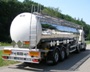 Jak lépe a efektivněji spolupracovat při přepravě nebezpečných látek – to je hlavním předmětem společného evropského projektu, do kterého je zapojeno 15 partnerů z osmi zemí. Jedním z partnerů je i Ústecký kraj, mimo jiné i proto, že je zde rozšířen chemický průmysl a krajem probíhají důležité dopravní koridory.Setkání, které se uskutečnilo 25. května na krajském úřadu, se zúčastnilo více než 30 zástupců organizací spolupracujících na projektu. Mítink zahájil Jaroslav Komínek, radní Ústeckého kraje a zástupce kraje v Evropské síti chemických regionů (ECRN) a Jaroslav Foldyna, poslanec PSP ČR.Projekt navazuje na 10 let spolupráce ÚK a krajského úřadu v oblasti zvýšení spolehlivosti, efektivity a bezpečnosti při přepravě chemických látek. Využívá zkušenosti získané při řešení projektů ChemLog a ChemClust realizovaných v letech 2010-2012. Projekt ChemLog T&T (2012-2014) navazuje na závěry minulých projektů. Základem řešitelského týmu jsou organizace, které se již na realizaci projektu ChemLog podílely.Hlavním cílem projektu ChemLog T&T je monitoring pohybu nebezpečných látek při přepravě, příprava společných norem pro sledování polohy a pohybu nebezpečných nákladů. Kromě využití stávajících systémů přepravců budou využity při řešení i další informační a komunikační technologie včetně zapojení evropského satelitního systému Galileo.Ústecký kraj by se měl konkrétně zabývat záměrem specifikace podmínek pro sledování na krajském logistickém uzlu v Lovosicích, dále rozšířením pohledu i na problematiku lodní a říční dopravy a konečně i na specifiku, kdy logistické trasy procházejí chráněnou krajinnou oblastí nebo národním parkem. Předmětem analýzy bude také posouzení možnosti využití krajského krizového portálu a spolupráce Ústeckého kraje a Saska.Z diskuse o zaměření projektu na mítinku 28. 5. 2013 byly podklady a myšlenky, které bude kraj jako partner projektu prosazovat do souhrnných výsledků. První taková příležitost prezentovat záměry kraje bude v polovině června, kdy je svolán mezinárodní workshop do Itálie.Kontakt:RNDr. Zdeněk Rytíř, oddělení tiskových informacíodbor kanceláře hejtmana Ústeckého krajeVelká Hradební 48, 400 02 Ústí nad LabemTel.:   +420 475 657 703Mob.:+420  602 409 704               Mail:   rytir.z@kr-ustecky.cz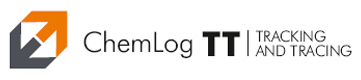 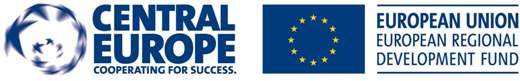 
Mítinku se zúčastnil (zleva) poslanec Jaroslav Foldyna a krajský radní Jaroslav Komínek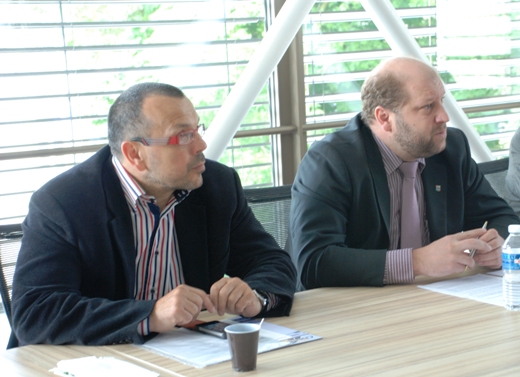 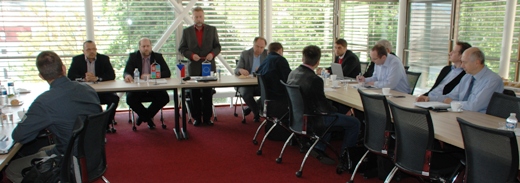 